Поселковая администрациясельского поселения  «Поселок Детчино»М а л о я р о с л а в е ц к о г о    р а й о н аК а л у ж с к о й      о б л а с т иПОСТАНОВЛЕНИЕ«15»  марта 2021г.                                                                                                    №45О предоставлении уведомлений о цифровых финансовых активах, цифровых правах, включающих одновременно цифровые активы и иныецифровые права, утилитарных цифровых правах и цифровой валюте (при их наличии)В соответствии с пунктом 5 Указа Президента Российской Федерации от 10.12.2020 №778 «О мерах по реализации отдельных положений Федерального закона «О цифровых финансовых активах, цифровой валюте и о внесении изменений	 в отдельные законодательные акты Российской Федерации»   Поселковая администрация сельского поселения «Поселок Детчино»ПОСТАНОВЛЯЕТ:1.Установить, что с 01 января по 30 июня 2021 года включительно граждане, поступающие на работу, на должность руководителя муниципального учреждения сельского поселения «Поселок Детчино», вместе со сведениями, представляемыми по форме справки, утвержденной Указом Президента Российской Федерации от 23 июня 2014 года №460 «Об утверждении формы справки о доходах, расходах, об имуществе и обязательствах имущественного характера и внесении изменений в некоторые акты Президента Российской Федерации», представляют уведомление о принадлежащих им, их супругам и несовершеннолетним детям цифровых финансовых активах, цифровых правах, включающих одновременно цифровые финансовые активы и  иные цифровые права, утилитарных цифровых правах и цифровой валюте (при их наличии) по форме согласно приложению №1 к Указу Президента Российской Федерации от 10.12.2020 года №778 «О мерах по реализации отдельных положений Федерального закона «О цифровых финансовых активах, цифровой валюте и о внесении изменений в отдельные законодательные акты Российской Федерации»   2.Настоящее постановление вступает в силу с момента его подписания и подлежит официальному опубликованию (обнародованию) в газете «Маяк» и на официальном сайте администрации.3.Контроль за исполнением настоящего постановления оставляю за собой.И.о. Главы поселковой администрациисельского поселения «Поселок Детчино»                                                  С.Н. Кондакова                                                                 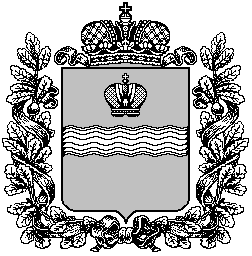 